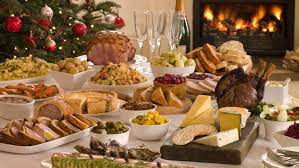 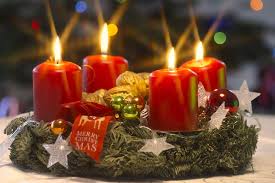 Jídelní lístek 20.12.2021 – 26.12.2021Pondělí 20.12.2021		Polévka: s vaječnou jíškouPřírodní plátek na bylinkách, bramboryNudličky na nivě, rýžeÚterý 21.12.2021 		Polévka: rajská s rýžíPečené stehno a la bažant, bramborový knedlíkFrancouzské brambory, oblohaStředa 22.12.2021      		Polévka: s masovou rýžíMoravský vrabec, zelí, houskový knedlíkVepřové kostky na pepři, těstovinyČtvrtek 23.12.2021  		Polévka: drůbková se zavářkouPřírodní plátek s fazolkami, bramboryMasová směs, rýžePátek    24.12.2021 		Štědrý den		Polévka: hrachová s houstičkouPečená klobása, smažená ryba, bramborový salátSobota  25.12.2021		Polévka: krupicováHamburská kýta, houskový knedlíkNeděle 26.12.2021		Polévka: hovězí vývar s nudlemiKuřecí řízek, brambory, okurka